Кочнев Пантелеймон Иннокентьевич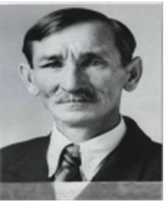 (1898г. - 1973)	Заслуженному  учителю  школ ЯАССР, кавалеру ордена Ленина, отличнику народного просвещения  Пантелеймону Иннокентьевичу часто приходили письма из разных концов Союза. Писали  из Москвы, Новосибирска, с Курильских островов, из городов и сел Якутии. Почти все письма начинались: «Дорогой и любимый мой учитель Пантелеймон Иннокентьевич!». Старейший учитель дорожил этими письмами своих бывших учеников.Для П.И. Кочнева было характерно большое трудолюбие, добросовестное отношение к работе, преданность педагогической профессии. Он старался каждый свой урок сделать содержательным и высокоидейным, тщательно готовился к ним, насыщал их наглядностью и материалами современности. На каждом уроке ученики получали полезные и нужные для жизни знания и навыки. Учитель русского языка силами учащихся и родителей составил 245 наглядных пособий.	Кочнев П.И. является одним из первых организаторов краеведческой и опытнической работы в школах ЯАССР. «Летом в отпускное время, - писал о нем школьный инспектор, - его можно видеть собирающим гербарии по ботанике, занимающимся сбором экспонатов для школьного музея, которым он заведует, составляющим таблицы и рисунки для изучения грамматических категорий по русскому языку и т.д. В дни занятий еще за час до начала уроков он уже в школе, занимается в учительской или проводит подготовку учащихся к урокам. Во время перемен он организатор культурного детского отдыха.» 	В 1956 -58г.г. П.И.Кочнев образцово организовал воспитательную работу в школьном интернате Тулагино – Кильдямской семилетней школы Якутского района. На передовом опыте Кочнева П.И. учились воспитатели многих школьных интернатов. Под руководством Пантелеймона Иннокентьевича при Тулагино – Кильдямской школе был организован краеведческий музей.	Придавая большое значение эстетическому воспитанию,  П.И.Кочнев сам руководил кружком художественной самодеятельности и оркестром школьников. Обобщая свое музыкальное творчество и богатый опыт по руководству самодеятельностью, Пантелеймон Иннокентьевич подготовил сборник песен для учащихся якутских школ. В связи с 115-летием П.И.Кочнева переиздан его нотный сборник «Приветствие Туймады». 07.12.2013г.  в газете «Якутия» (статья  С.Казакова) лауреат российских, всесоюзных, международных конкурсов, преподаватель Якутского музыкального колледжа им. М.Н. Жиркова Владимир Ксенофонтов пишет: «В истории народно – инструментальной музыки это первая форма пропаганды для балалайки песенного творчества якутских композиторов и мелодистов. Это ценнейший материал для музыкальной науки, музыковедения и музыкологии.» Песенник написан в двух системах: европейской нотной 5-линейной записи и табулатурной европейской записи. В сборник включены 34 популярные народные песни 1920-1930 годов и советские песни 1950-1960-х годов. Сборник предназначен как учебное пособие для преподавателей в классе балалайки детской музыкальной школы, детской школе искусств, Якутском музыкальном колледже, Высшей школе музыки РС(Я) и Арктическом государственном институре искусств и культуры.	Кочнев П.И. активный пропагандист педагогических знаний. Его беседы, доклады – «О воспитании детей в семье», «Об искусстве педагога», «Об эстетическом воспитании» - всегда выслушиваются с большим вниманием.	Учитель – пенсионер – писал статьи в газету «Бэлэм буол», был частым гостем школьников и пионеров Тулагино – Кильдямской школы.	Его большая работа последних лет является учебник по пению для 1 класса якутской школы. 	В 1994 году имя  Кочнева Пантелеймона Иннокентьевича присвоено Тулагинской школе.	 (Сб. «В помощь учителю» Выпуск 5-6, Якутск, 1949г., с. 36. В. Афанасьев  «Ветераны  педагогического труда». Выпуск второй. Якутск 1967г. Доклад на НПК «Кочнев – организатор и новатор пришкольных участков» ученицы Тулагинской СОШ им.П.И.Кочнева  КривошапкинойЛ.Н.  Газета «Якутия»  от  07.12.2013г.)